1ère Secondaire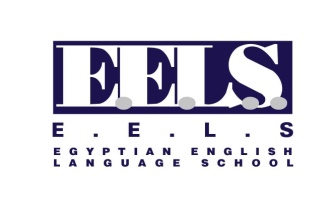 Révision FinaleA – LangueA – Corrige les verbes aux temps convenable :1 – Nous punissions les bébés. [Punir – Imp.]2 – Les enfants ont été calmes. [être – P.C]3 – La fille organisera la fête. [Organiser – F.S]4 – Elle aura un examen demain.[Avoir – F.S]5 – Alice et Pauline sont tombées dans le jardin.[Tomber P.C]6 – Autrefois, les filles étaient calmes. [Etre]7 – La semaine dernière, nous sommes allés au cinéma. [Aller]8 – Demain, Les enfants sauront leurs résultats. [Savoir]9 – Aujourd’hui, j’encourage les faibles. [Encourager]10 – Nous sommes tombés dans la cour hier matin. [Tomber]B – Mets à la forme négative : 1 – Je vois quelqu’un dans le jardin.Je ne vois personne dans le jardin.2 – Les garçons ont quelque chose dans leurs poches.Les garçons n’ont rien dans leurs poches.3 – Nous allons rarement au cinéma le jeudi matin.Nous n’allons jamais au cinéma le jeudi matin.4 – C’est une grande maison.Ce n’est pas une grande maison.5 – Maman achète de la galette.Maman n’achète pas de galette.6– Nous mangerons de la confiture au dîner.  Nous ne mangerons pas de confiture au diner.7 – Je vais souvent au club le soir.Je ne vais jamais au club le soir.8 – Les filles apportent le bonheur.Les filles n’apportent pas le bonheur.9 – J’ai vu quelque chose dans le jardin.Je n’ai rien vu dans le jardin.10 – nous avons fini déjà nos devoirs.Nous n’avons pas encore fini nos devoirs.C– Trouve la question :1 – Pourquoi vas – tu – étudier bien tes leçons ?Je vais étudier bien mes leçons parce que j’ai des examens.2 – Combien de stylos y – a- t- il dans la trousse ?Il y a cinq stylos dans la trousse.3 – Combien coûte le pantalon ?Le pantalon coûte 250 L.E4 – Quel est ton acteur préféré ?Mon acteur préféré c’est Alain Delon.D– Remplace les mots soulignés par un COD ou COI :1 – Le garçon a offert les fleurs à sa maman.Le garçon les lui a offertes.2 – Monique racontera une histoire aux petits enfants.Monique leur en racontera.3 – Le professeur ordonne les élèves de faire le devoir.Le professeur les ordonne de faire le devoir.E – Mets les phrases suivantes au passif ou actif si c’est possible :1 – Les filles ont commencé le concert hier soir.Le concert a été commencé par les filles hier soir.2 – Paul veut envoyer une lettre à ses amies.Ne change pas3 – Le professeur punira les paresseux de la classe.Les paresseux de la classe seront punis par le professeur.4 – Les ouvriers ont félicité le nouveau directeur.Le nouveau directeur a été félicité par les ouvriers.5 – J’aurai un examen de Maths jeudi prochain.Ne change pas.6 – La tour Eiffel a été visitée par des millions de visiteurs.Des  millions de visiteurs ont visité la tour Eiffel.ProductionRéponds aux questions suivantes :1 – Quelles sont les influences du harcèlement ?Libre2 – Comment lutter contre la pollution de l’eau ?Libre3 – Cite les causes de la pollution nuisible et la pollution sonore :Libre4 – Que font les êtres humains pour polluer leur environnement ?Libre5 – Comment arrêter le harcèlement selon ton point de vue?Libre